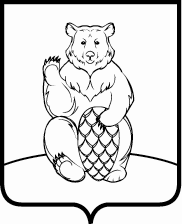 СОВЕТ ДЕПУТАТОВПОСЕЛЕНИЯ МИХАЙЛОВО-ЯРЦЕВСКОЕ В ГОРОДЕ МОСКВЕ  Р Е Ш Е Н И Е 15 декабря 2016г. 								                       №4/17С целью устранения технической ошибки в Решении Совета депутатов поселения Михайлово-Ярцевское №4/15 от 20.10.2016г. «Об утверждении Положения о территориальном общественном самоуправлении в поселении Михайлово-Ярцевское и признании утратившими силу отдельных муниципально-правовых актов поселения», в соответствии с Федеральным законом от 06.10.2003г. №131-ФЗ «Об общих принципах организации местного самоуправления в Российской Федерации», Законом города Москвы от 06.11.2002г. №56 «Об организации местного самоуправления в городе Москве», Уставом поселения Михайлово-Ярцевское,Совет депутатов поселения Михайлово-Ярцевское РЕШИЛ:1. Внести в Решение Совета депутатов поселения Михайлово-Ярцевское №4/15 от 20.10.2016г. «Об утверждении Положения о территориальном общественном самоуправлении в поселении Михайлово-Ярцевское и признании утратившими силу отдельных муниципально-правовых актов поселения» (далее - Решение) следующие изменения:1.1. пункт 2.1 вводного Решения изложить в новой редакции:«2.1. Решение Совета депутатов сельского поселения Михайлово-Ярцевское от 18.01.2007г. №4/1 «Об утверждении Положения о территориальном общественном самоуправлении в сельском поселении Михайлово-Ярцевское»;1.2. пункт 2.2 вводного Решения изложить в новой редакции: «2.2. Решение Совета депутатов сельского поселения Михайлово-Ярцевское от 14.12.2011г. №6/12 «Об установлении размера денежного вознаграждения в органах территориального общественного самоуправления сельского поселения Михайлово-Ярцевское».2. Опубликовать настоящее решение в бюллетене «Московский муниципальный вестник» и разместить на официальном сайте администрации поселения Михайлово-Ярцевское в информационно-телекоммуникационной сети «Интернет».3. Контроль за исполнением настоящего решения возложить на Главу поселения Г.К. Загорского. Глава поселения  		                                                         Г.К. ЗагорскийО внесении изменений в Решение Совета депутатов поселения Михайлово-Ярцевское №4/15 от 20.10.2016г. «Об утверждении Положения о территориальном общественном самоуправлении в поселении Михайлово-Ярцевское и признании утратившими силу отдельных муниципально-правовых актов поселения»